Exodus: Tanrılar ve Krallar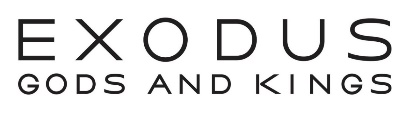 Gösterim Tarihi: 12 Aralık 2014 Dağıtım: The Moments Entertainment	Kendine hayran bırakan yönetmen Ridley Scott, EXODUS: TANRILAR VE KRALLAR’da bir adamın cesaretinin bir imparatorluğu alaşağı edişinin hikayesini beyaz perdeye taşıyor. Scott, görsel efektler ve 3D teknolojisi kullanarak, Mısır Firavunu Ramses (Joel Edgerton)’e başkaldıran ve 400,000 köleyi Mısırdan kaçıran Musa (Christian Bale)’nın hikayesine yepyeni bir soluk getiriyor.	Filmdeki entrika, mekan, maceralar ve canlı karakterler eşsiz bir tiyatral olaya tanık olmamızı sağlıyor. Exodus Mısır’ın özgün ve belirleyici bir destanı. Aynı zamanda duygu, rekabet ve ihanet içeren bir özgürlük mücadelesinin güçlü hikayesi.	“Musa’nın hayatı tüm zamanların en iyi macerası ve manevi arayışı”  diyor Scott. Başarılı yönetmen, 15.000 Mısırlı askerin Hitit kamplarına saldırısıyla başlayan, askeri yapıların yükseldiği, vebanın kol gezdiği ve Kızıldeniz’in ayrıldığı o önemli hikayenin altına imzasını atıyor.	“Hayattan görkemli olan her şeyi severim” diye ekliyor Scott.”Gladyatör filminde ne yapacağımı biliyordum. O zamandaki insanlar gibi yaşamak, nefes almak ve hissetmenin ne demek olduğunu biliyordum.  EXODUS: TANRILAR VE KRALLAR’da Mısır kültürüne ve Exodus’a daha önce yapılmamış bir şekilde hayat vermek istedim.”	EXODUS: TANRILAR VE KRALLAR Pinewood Stüdyoları’nda, Londra’da, Güney İspanya’daki Almeria bölgesinde ve Kanarya Adalarında çekildi.OYUNCULAR	EXODUS: TANRILAR VE KRALLAR’da geniş bir ülke yelpazesinde sayısız ödüllü oyuncu bu proje için bir araya geldi. “Mısır, kültürlerin birbirinden etkilendiği Afrika, Orta Doğu ve Avrupa’nın ortasında kalan bir bölge. Bu sebeple İranlı, İspanyol ve Arap gibi çok farklı etnik gruplardan oyunculara sahibiz. Mısır halkının etnik kimliğiyle ilgili birçok farklı teori mevcut ve o günkü kültürü en iyi şekilde yansıtmak için birçok tartışma yaşadık. Köklerinin birçok dine ve önemli insana uzanan bir hikayeye can vermek için evrensel bir oyuncu kadrosu yaratmaya çalıştık.”	Filmde Christian Bale, Musa’yı, Joel Edgerton, Ramses’i, John Turturro, Seti’yi, Ben Kingsley, Nun’u ve Aaron Paul’da, Joshua’yı canlandırıyor.	Christian Bale yönetmen Scott’un uzun zamandır iş birliği içinde olduğu bir aktör. “Christian‘ın ekranda çok güçlü bir fiziksel varlığı söz konusu” diye ekliyor Scott. EXODUS: TANRILAR VE KRALLAR’dan önce Bale yine bir Scott yapımı olan Kardeşim İçin’de bir çelik işçisini canlandırdı. Scott’a göre bu rol Bale’ın İbrani peygamber olacağının habercisiydi. “Musa Firavun’a göre daha sağduyulu ve mütevazi bir adam”	Scott’a göre Bale’in performansı onun içinden gelen bir şey.” Bale direk karakterine bürünüyor ve o an kendinizi tutkulu bir lidere bakarken buluyorsunuz. Christian’la çalışırken çok keyif aldım ve beni her gün şaşırtmayı başardı. Beklentilerim yüksekti ve fazlasıyla karşılandı”	Karakter hakkında keşfedilecek çok şey var. ”Musa ikonik bir figür ve aynı zamanda gerçek bir insan” diyor Scott. “Musa filmin merkezindeki kahraman ve duygu kaynağı”	Bale rolü birçok sebeple kabul ettiğini söylüyor.” Exodus hikayesi sadece dünyanın bir kırılma noktası hikayesi değil, insanlık tarihinin en derin anlatılan hikayesidir. Bana göre Musa çok karmaşık ve ağırdan alan bir kahraman. İnancı onu tanrının iradesi dışında hiçbir şeyin durduramayacağı bir özgürlük savaşçısı haline getiriyor. Ancak kendi içerisinde çok çelişki yaşayan biri. O sadık ve aynı zamanda sorgulayan, kararsız ancak iddialı, sadece savaşçı değil bir kurtarıcı ve içinde fırtınalar kopan biri.”	EXODUS: TANRILAR VE KRALLAR’da merkez ilişki kardeş gibi büyümüş olan Musa ve Ramses arasındadır. Ramses Firavun olur, Musa’yı en güvendiği danışmanı ve komutanı yapar. Ancak Ramses Musa’nın aslında bir İbrani olduğunu öğrendiğinde kardeşini çölde ölüme terk eder.	“Ramses mutlak gücün yozlaştırdığı biri” diye ekliyor rolün sahibi Joel Edgerton. ”Ramses gerçekten tanrı olduğuna inanmaya başlıyor. Bu inancı Musa’yla arasında bir dinamik yaratıyor”	Ramses hikayenin kötü karakteri, ancak Scott ve Edgerton karaktere kötülüğünü aşacak birkaç nüans ve karmaşıklık katmak istemiş. “Ramses Musa ile güçlü bir kardeşlik bağı içerisinde ve Musa’nın İbrani olduğunu öğrendiğinde büyük bir ikileme düşüyor. Karısı Nefertari ve genç oğlunu çok seviyor. Bu sevgi onu duyguların gölgesinde bırakıyor” diye ekliyor yönetmen.YENİ BİR DÜNYA TASARLAMAK VE İNŞA ETMEK	EXODUS: TANRILAR VE KRALLAR’da Scott’a iki kez Oscar adayı olmuş sanat yönetmeni Arthur Max ve Akademi Ödüllü kostüm tasarımcısı Janty Yates eşlik ediyor. EXODUS: TANRILAR VE KRALLAR bu üçlünün beraber olduğu dokuzuncu proje (Gladyatör,Prometheus). “Yeni bir dünya inşa etmek her zaman çekicidir” diyor Scott. “Dünya inşa etmeyi çekici yapan şey ise olayların gerçek olmasıdır. Ben bir kalp mimarıyım, Arthur Max’ da aynı şekilde.”	Max EXODUS: TANRILAR VE KRALLAR’ı çalıştığı en büyük yapım olarak tanımlıyor.” Çalıştığımız ölçek çok büyük çünkü Antik Mısır öyleydi ve bizde bunu hakkını vermek istedik” diye açıklıyor Max.”Tabi ki Ridley için hiçbir zaman yeteri kadar büyük olmadı, tam da bu yüzden görsel efektler kullandık”Vizyon Tarihi	12 Aralık 2014 (2s 30dk) Yönetmen:	Ridley ScottOyuncular:	Christian Bale, Joel Edgerton, Aaron Paul Tür	Epik , AksiyonÜlke	ABD , İngiltere , İspanya